Abteilung:      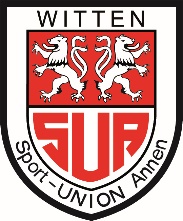 An den Hauptvorstand derSport-UNION Annen e.V.Antrag zur Ehrung des VereinsmitgliedesName:	     	Vorname:	     Geb.-dat.:	     	Geburtsort:	     Wohnort:	     	Anschrift:	     Eintrittsdatum in die Sport-UNION Annen:	     Mitglied der Abteilung:      ggfs.Das Vereinsmitglied war direkt vor Eintritt in die SUA Mitglied eines anderen Wittener Sportvereins:Name des Vereins:      Mitgliedschaft von:      .     .     	bis      .     .      (Mitgliedskarte des ehemaligen Vereins bitte beifügen !!!)Das Vereinsmitglied soll geehrt werden:Für langjährige Mitgliedschaft:  JahreFür besondere Verdienste  10-jährige geschäftsführende Vorstandsarbeit 25-jährige geschäftsführende VorstandsarbeitFür außergewöhnliche Verdienste nach § 3 der „Richtlinie für Vereinsehrungen“ mit der silbernen Ehrennadel nach § 3 der „Richtlinie für Vereinsehrungen“ mit der goldenen EhrennadelFür besonders sportliche Erfolge (nach § 4 der „Richtlinie für Vereinsehrungen“)bei welcher Meisterschaft erfolgreich:      erreichter Erfolg:      Es wird die Ehrenmitgliedschaft beantragt: nach § 5 der „Richtlinie für Vereinsehrungen“ 35-jährige geschäftsführende Vorstandsarbeit nach § 5 der „Richtlinie für Vereinsehrungen“ 50-jährige Mitarbeit im Vereinslebenzu 3 und 5: es ist eine schriftliche Begründung erforderlich!!!Antragssteller: gez. Vorname Nachname, Funktion innerhalb der Abteilung	Der Antrag wurde geprüft und an den Ältestenausschuss weitergeleitet.	Hauptvorstand: ………………………… (Unterschrift)	Der Ältestenausschuss stimmt dem Antrag zu (mit Datum vom      .     .     )	Der Ältestenausschuss muss den Antrag ablehnen. Die Bedingungen gemäß der „Richtlinie für Vereinsehrungen“ sind noch nicht erfüllt.	Ältestenausschuss: ………………………… (Unterschrift)      .     .      (Datum)	ggfs. noch weitere Begründungen für eine Ablehnung	………………………………………………………………………………………………………………………………